             ПРИНЯТО:					           УТВЕРЖДАЮ:На заседании						Зав.каф. ЭПиПОПДКаф. ЭПиПОПД				      Ю.В. Васильчук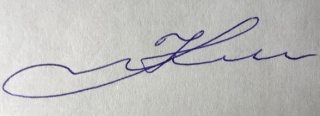 Протокол № 2				                       «17» сентября 2021 годаот «17» 09.2021 годаПОЛОЖЕНИЕ о конкурсе студенческих научных  работ  по теме: «Судебная защита прав на землю»Организатор конкурса: кафедра экологического права и правового обеспечения профессиональной деятельности совместно с кафедрой  судебной власти и правоохранительной деятельности1. Настоящее  Положение  определяет порядок и условия проведения конкурса студенческих  работ  по теме: «Судебная защита прав на землю»2. Конкурс проводится в целях:- стимулирования научно-исследовательской деятельности студентов по актуальным вопросам судебной защиты прав на землю, включая выявление особенностей рассмотрения отдельных видов земельных споров; - содействие профессиональному самоопределению студентов, развитию творческого подхода в изучении юридической дисциплины «Земельное право»;- междисциплинарного взаимодействия. 3.  Задачами конкурса являются: - внедрение в учебный процесс образовательных методов и приемов, вырабатывающих у студентов стремление к самостоятельному поиску, совершенствованию полученных знаний, приобретению навыков   научно-исследовательской деятельности;- содействие освоению студентами отдельных   общеобразовательных и профессиональных компетенций, включая ПК-5 (студент способен применять нормативные правовые акты, реализовывать нормы материального и процессуального права в профессиональной деятельности);-   правовой анализ судебной практики применения земельного законодательства.4. Участниками конкурса являются студенты    юридического факультета ТвГУ   по направлению подготовки «Юриспруденция». 5.  На конкурс представляются студенческие работы, которые должны содержать законченное научное исследование по указанной проблематике.  6. Научная работа может быть выполнена индивидуально или группой студентов, но не более 3-х человек.7. Сроки проведения конкурса: 20.09.2021г.- 10.02.2022г.8. Этапы   проведения конкурса:1.  Согласование темы научной работы с научным руководителем и закрепление ее на кафедре - 20.09.2021-29.09.2021 г. 2. Подготовка (выполнение научной-исследовательской работы), консультирование по научной работе и  представление  на кафедру  ЭП и ПОПД предварительного варианта  работы -  с 30.09.2021-15.11.2021 г.  3. Доработка, подготовка окончательного варианта работы   на кафедру ЭП и ПОПД –  16.11.2021- 6.12. 2021 г. Окончательный срок сдачи работы на кафедру ЭП и ПОПД -  8 декабря 2021г.4. Формирование конкурсной комиссии - 8.12.2021- 10.02.21г.5.  Проверка работ конкурсной комиссией  11.12.2021 г. - 20.12.2021 г.   6.   Подведение итогов конкурса – до 10.02.2022г.9.  Представленная на конкурс студенческая работа должна отвечать следующим требованиям.   На конкурс представляется научно-исследовательская работа, под которой понимается  письменная работа, в которой приводится описание выполненного научного исследования и полученных результатов.Студент выбирает тему научной работы из предложенной тематики научных работ (см. Приложение №1). Студент может самостоятельно сформулировать тему научной работы, согласовав ее с научным руководителем.  Научно-исследовательская работа по выбранной и согласованной с научным руководителем темой  должна носить научно-исследовательский характер. Научная работа   должна  состоять из трех частей (разделов): введение (обоснование выбора темы и ее актуальности);  основной  части (исследование проблемы, включая правовой  анализ  действующего законодательства и  судебной практики его применения;  исследование проблемы и пути ее решения (выявленные пробелы правового регулирования, аргументированные предложения по их устранению, в т.ч. по дальнейшему развитию законодательства и  совершенствования  судебной практики его применения) и  заключения, в котором  указываются краткие выводы по результатам проведенного научного исследования автора, которые должны включать  конкретные предложения законодательного или правоприменительного  характера. Также работа должна содержать титульный лист и список используемой литературы (1. Нормативные правовые акты; 2. Научная литература; 3. Материалы судебной практики; 4. Интернет-ресурсы).     Рекомендуемый объем работы – 10-12  страниц.Текст научной  работы должен быть набран в редакторе Microsoft Word, шрифт Times New Roman (кегль 14) на листах стандартного формата А 4 (21,0 х 29,7 см), междустрочный интервал – 1,15.  Параметры страницы: − верхнее поле – 2,0 см; − нижнее поле – 2,0 см (расстояние от края листа до нижнего колонтитула – 2,0 см); − левое поле – 2,5 см; − правое поле – 1,5 см. Абзацы в тексте следует начинать с отступа, равного 1,25 см. Текст работы печатается с выравниваем «по ширине», с автоматической расстановкой переносов.   В работе используется сквозная нумерация страниц. В конце работы дается список использованных источников в следующей последовательности: 1) нормативно-правовые акты; 2) специальная литература (в алфавитном порядке, в т.ч. за последние 5 лет); 3) правоприменительная (судебная) практика.   Обязательным условием является изучение и анализ  правоприменительной и судебной практики в отношении земельных участков, расположенных в Тверской области.  На последней странице работы ставится дата ее выполнения и личная подпись автора(-ов).10. Критерии оценивания научных работ:-  соответствие тематике конкурса  научных работ (См. Приложение№ 1);-  достаточность, достоверность  и объективность при раскрытии темы исследования, наличие проблематики;-  самостоятельность суждений при раскрытии содержательной части работы и формулировки выводов;  - соединение теоретических положений с анализом изученной правоприменительной (судебной практики);- уровень правового анализа используемой литературы, материалов судебной и правоприменительной практики;-   уровень владения юридической терминологией, правовыми конструкциями, другими приемами и правилами юридического языка; -  умение определять проблемы правового регулирования;  -  уровень формулировки  и обоснованность  выводов и рекомендаций (предложений), в том числе законодательного характера (наличие конкретных предложений по совершенствованию законодательства;-  соответствие указанным требованиям (См.:Приложение №3).Работа должна быть представлена в сроки, установленные настоящим Положением.Приложение № 1Примерная тематика научных работ, представляемых на конкурс «Судебная защита прав на землю»Понятие и виды земельных споров. Способы защиты права собственности на землю.Судебная защита прав на землю.Судебная практика рассмотрения земельных споров, связанных с установлением границ между смежными (соседними) земельными участками.Признание прав собственности на землю в силу приобретательной давности: вопросы правоприменения.Оспаривание в судебном порядке изъятия земель для государственных и муниципальных нужд.Споры, связанные с отказом в предоставлении земельных участков.Судебная практика рассмотрения дел, связанных с переводом земельных участков из одной категорию в другую.Обжалование в судебном порядке решений, связанных с изменением вида разрешенного использования или отказам в получении разрешений на условно разрешений вид использования земельного участка. Судебная практика рассмотрения дел, связанных с разделом земельного участка.Раздел земельных участков и иных объектов недвижимости, находящихся в общей совместной собственности супругов: спорные вопросы при рассмотрении дел в суде. Определение порядка пользования земельным участком, как разновидность дел, подсудных мировым судьям.Судебные споры, связанные с признанием права собственности на земельные доли из состава земель сельскохозяйственного назначения.  Судебные споры об устранении препятствий в пользовании и владении земельными участками.Судебные споры, связанные с установлением права ограниченного пользования (сервитута) земельными участками. Признание постройки самовольной: судебная практика применения законодательства.Оспаривание в суде результатов кадастровой стоимости земельных участков.Судебные споры, связанные с оспариванием отказа в осуществлении кадастрового учета земельных участков. Судебные споры, связанные с установлением границ земельных участков. Оспаривание в судебном порядке документов территориального планирования.Оспаривание в судебном порядке документов территориального зонирования. Особенности рассмотрения дел, связанных с возмещением вреда, причиненного земельным участкам.Использование земельного участка не по целевому назначению как правовое основание принудительного прекращения прав на земельные участки в судебном порядке.Неиспользование земельного участка сельскохозяйственного назначения, как основание прекращения права собственности на него в судебном порядке.Судебная практика рассмотрения дел, связанных с привлечением к административной ответственности за нарушение земельного законодательства.Гражданские процессуальные особенности рассмотрения отдельных категорий земельных споров. Административные процессуальные особенности рассмотрения отдельных категорий  земельных споров. Приложение № 2 Образец оформления титульного листа научно-исследовательской работыФедеральное государственное бюджетное образовательное учреждение высшего образования «Тверской государственный университет»Юридический факультетКафедра экологического права и правового обеспечения профессиональной деятельностиКафедра судебной власти и правоохранительной деятельности Научно-исследовательская работана конкурс студенческих научных работ «Судебная защита прав на землю»Тема: «-----------»Выполнила: студентка 3 курса 31 гр.
Вихрова Виктория Андреевна8910ХХХХХХХНаучный руководитель: к.ю.н., доцент, зав. кафедройВасильчук Юлия ВладимировнаТверь2021Оценочный лист Научных студенческих работ,  представленных на Конкурс  «Судебная защита прав на землю»Автор(ы): ____________________________________________________Тема научной работы: Способы защиты прав собственности на землю  Максимальное количество баллов - 15 б.По итогам участия в Конкурсе присуждено ___ местоКонкурсная комиссия:   ____Критерии оцениванияШкала оценивания (баллы) 0-3 б.1. Достаточность, достоверность и объективность при раскрытии темы исследования, наличие проблематики; самостоятельность суждений при раскрытии содержательной части работы и формулировки выводов2. Соединение теоретических положений с анализом изученной правоприменительной (судебной практики)3. Уровень правового анализа используемой литературы, материалов судебной и правоприменительной практики;  уровень владения юридической терминологией, правовыми конструкциями, другими приемами и правилами юридического языка4. Умение определять проблемы правового регулирования и формулировать предложения по совершенствованию законодательства; формулировка и обоснованность  выводов и рекомендаций (предложений), в том числе законодательного характера5. Соответствие стандартам оформления научной работы (выполнение требований к структуре работы, наличие введения, заключения; оформление сносок и библиографии, редактирование текста – выравнивание, интервал, абзац, шрифт)Особые достижения Недостатки научной работы ИТОГО